Phonics Long Term Plan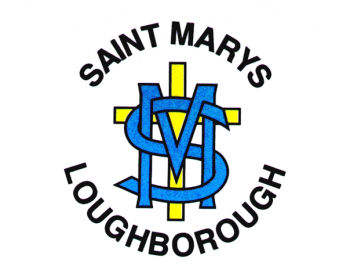 A guide as to when each phase is to be taught in Key Stage One (and Y3). Lessons during each term reflect this structure**This LTP is a guide as to when each phase will be taught in each year group and progression across the Key Stage. This will also depend on the outcome of initial assessments and assessments made after each phase has been taught. 2020-21: Due to Lockdown measures and missed schooling Y1, 2 and 3 will need to assess children at the beginning of the Autumn term to determine where the gaps are in their phonetic knowledge. This may impact the sequence of teaching and they may need to recap a previous phase from the year before.Screening check Assessment timetableChildren to be assessed against a previous screening check. CT to deliver and track progress. Results to be passed on to Phonics leader.AssessAutumn 1Autumn 1Autumn 2Autumn 2Spring 1Spring 2Spring 2Summer 1Summer 2Summer 2EYFSn/aPhase 1Assess & RevisePhase 2Phase 2Phase 2Phase 2Assess & RevisePhase 3Phase 3Assess & ReviseYear OnePhases 2 & 3Phase 3Assess & RevisePhase 4Assess & RevisePhase 5Phase 5Assess & ReviseRevisionRevisionRevisionYear TwoPhases 2, 3, & 4Phase 5Assess & ReviseAlternative Pronunciations and SpellingsAssess & ReviseYear ThreePhase 5 & AlternativesP5: Alternative Pronunciations and Spellings (Dependent on initial assessment)Assess & ReviseAssess & ReviseAutumn TermSpring TermSummer TermAll Year 1 childrenYear 2 children to retake.DecemberFebruaryAprilJune (Phonics Screening check)